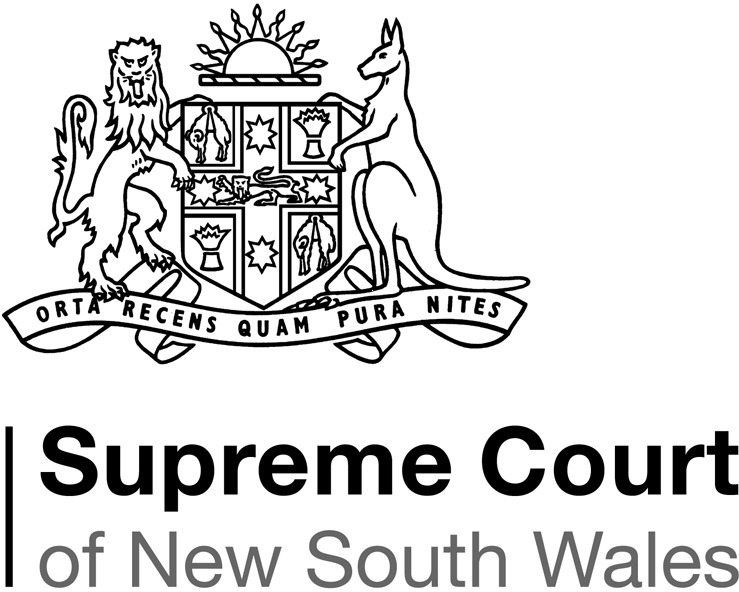 Application to access a court fileComplete this form if you require access to a Supreme Court File. The court will contact you when the file is available for inspection. Please do not attend the Registry unless you are advised that the file is available. You may inspect the file at the Subpoena Section, Level 5, of the Supreme Court. Files are kept for a period of five (5) working days after the applicant has been advised. If files are not accessed within this time a new application is required and further fees will apply.A file retrieval fee of $88.00 per file or per box is payable at the time of lodging this application. An additional file access determination fee of $47 (for individual applicants) or $94 (for corporate applicants) is payable.Neither the file retrieval nor the access determination fee is refundable if the registrar refuses access.If you are involved in litigation, please note that it is within the Registrar’s discretion to decline access where it would be more appropriate to make a request under UCPR 33.13. Any fees paid are not refundable in this circumstance.Please email any enquiries relating to the progress of your application to: sc.fileaccess@justice.nsw.gov.auComplete this form if you require access to a Supreme Court File. The court will contact you when the file is available for inspection. Please do not attend the Registry unless you are advised that the file is available. You may inspect the file at the Subpoena Section, Level 5, of the Supreme Court. Files are kept for a period of five (5) working days after the applicant has been advised. If files are not accessed within this time a new application is required and further fees will apply.A file retrieval fee of $88.00 per file or per box is payable at the time of lodging this application. An additional file access determination fee of $47 (for individual applicants) or $94 (for corporate applicants) is payable.Neither the file retrieval nor the access determination fee is refundable if the registrar refuses access.If you are involved in litigation, please note that it is within the Registrar’s discretion to decline access where it would be more appropriate to make a request under UCPR 33.13. Any fees paid are not refundable in this circumstance.Please email any enquiries relating to the progress of your application to: sc.fileaccess@justice.nsw.gov.auCourt file detailsCourt file detailsCase number:Division:Plaintiff / Appellant name:Plaintiff / Appellant name:Defendant / Respondent name:Defendant / Respondent name:Applicant’s detailsApplicant’s detailsName:Solicitor Firm:Contact number:Email address:Address:Address:Access entitlementAccess entitlementappropriate boxAccess to material in any proceedings is restricted to parties, except with the leave of the Court. (Practice Note No. SC Gen 2).appropriate boxAccess to material in any proceedings is restricted to parties, except with the leave of the Court. (Practice Note No. SC Gen 2).The solicitor on record(Identification is required i.e. Law Society Card)A person duly authorised by the solicitor on record(A letter of authorisation is required from the solicitor on record)The litigant in person(Identification showing current address is required i.e. driver’s licence or other photo identification)A non-party to the proceedings(Complete the Application by a Non-Party For Access section below)If you require a file from another court to uplift documents and prepare appeal books, tick this box and enter the lower court file number here:Application by a non-party for access to material held by the courtDo not complete this section if you are the solicitor on record, a person duly authorised by the solicitor on record or the litigant in person.Application by a non-party for access to material held by the courtDo not complete this section if you are the solicitor on record, a person duly authorised by the solicitor on record or the litigant in person.I apply for leave to inspect the documents described below:I apply for leave to inspect the documents described below:I submit that access to the documents should be granted because (state reasons):I submit that access to the documents should be granted because (state reasons):Registrar Use OnlyRegistrar Use OnlyApplication by non-party for access approved / refused.Access is restricted toAccess is refused due toApplication by non-party for access approved / refused.Access is restricted toAccess is refused due toSigned:Dated:UndertakingUndertakingI the applicant agree that I will not remove or tamper with any document on this file during inspection, nor will I remove the file from the registry inspection area.I further undertake to return the file to the viewing room counter immediately upon completion of inspection.I the applicant agree that I will not remove or tamper with any document on this file during inspection, nor will I remove the file from the registry inspection area.I further undertake to return the file to the viewing room counter immediately upon completion of inspection.Signed:Dated: